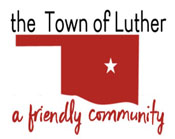 BOARD OF TRUSTEES FOR THE TOWN OF LUTHERL.P.W.A. MEETING AGENDA                 MINUTESIn accordance with the Open Meeting Act, Title 25, Section 311 of the Oklahoma Statutes, the Town of Luther, County of Oklahoma, 119 S. Main Street, hereby calls a Regular L.P.W.A. Meeting of the Luther Board of Trustees, Tuesday, August 13th, 2019 at 7:00 p.m. at The Luther Community Building, 18120 East Hogback Road, Luther, OK 73054.Call to order.Roll Call… All Present including Chelsea House (Trustee One)Determination of a quorum… Yes.Approval of the Consent Agenda, Meeting Minutes – 06112019 LPWA, 06272019 Spc. LPWA, Treasurer’s Report, Review of Claims including Payroll.Motion to approve as written: J. White… 2nd: T. Langston… Unanimous Yes vote.Trustee Comments.No ActionTrustee One (Vacant)Trustee Two (Brian Hall)Trustee Three (Trandy Langston)Trustee Four (Jeff Schwarzmeier)Trustee Five (Jenni White)Consideration, discussion and possible action to add Chelsea House to the LPWA bank account signature cards.Tabled until September 9th meeting.Consideration and discussion to enter into a written contract between the LPWA and A-Z Handyman Express (Joshua Smith) to provide mowing and weed eating services to the LPWA on an as needed or emergency basis, as well as to define the mowed areas and include the cemetery.No Action.New Business: In accordance with the Open Meeting Act, Title 25 O.S. 311.A.9 of the Oklahoma Statutes, new business is defined as any matter not known about or which could not have been reasonably foreseen prior to the time of posting the agenda.Broken lift station pump, hours earlier, has to be fixed, may or may not be as extensive as caution dictates…motion to fix not to exceed $10,000.00: J. White… 2nd: B. Hall… Unanimous Yes vote. Citizen participation:  Citizens may address the Board during open meetings on any matter on the agenda prior to the Board taking action on the matter. On any item not on the current agenda, citizens may address the Board under the agenda item Citizen Participation. Citizens should fill out a Citizen’s Participation Request form and give it to the Mayor. Citizen Participation is for information purposes only, and the Board cannot discuss, act or make any decisions on matters presented under Citizens Participation. Citizens are requested to limit their comments to two minutes.No ActionAdjourn.Motion to adjourn: T. Langston… 2nd: J. White… Unanimous Yes vote.___transcribed 08/16/2019 by___Kim Bourns, Town Clerk/Treasurer*Agenda Posted Monday, August 12th, 2019 at Luther Town Hall, on the website at www.townoflutherok.com and on Facebook at The Town of Luther, prior to 7:00 pm.